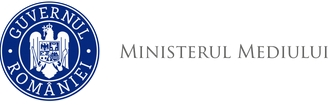 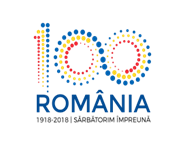 Agenţia Naţională pentru Protecţia Mediului Anunt publicAGENŢIA PENTRU PROTECŢIA  MEDIULUI TULCEA anunţă publicul interesat asupra luării deciziei etapei de încadrare conform HG nr.1076/2004, respectiv ca PUZ: „Concesionare teren si construire spatiu alimentatie publica”,  propus a se realiza  in loc. Tulcea, str. Colinei, nr. 2, jud. Tulcea, având ca titular pe STAMATE  MIRCEA VALENTIN, nu necesită efectuarea evaluării de mediu pentru planuri și programe, conform HG.1076/2004, pentru planul precizat.Motivele care au stat la baza luării deciziei:Mărimea planului-  Planul Urbanistic Zonal are ca obiect amplasarea in intravilanul municipiului Tulcea, pe terenul cu o suprafata de 570,00 mp (din care 377mp proprietate si 193mp solicitat pentru concesiune), a unor imobile de comert si prestari servicii si functiuni complementare (cazare, alimentatie publica). Proiectul pentru faza de P.U.Z. prevede:- realizarea unei cladiri pentru alimentatie publica, cazare si comert;- marirea procentului de ocupare al terenului de la 38% la 45%;- marirea coeficientului de utilizare al terenului la 1;2 la 1;5;- stabilirea acceselor auto si pietonale;- asigurarea unor suprafete de teren pentru amenajarile exterioare de incinta (alei carosabile si pietonale, parcari, platforme gospodaresti, etc.);Vecinatatile terenului studiat : -	Nord : proprietate privata – NC 32595 – cladirea invecinata se afla la 0cm fata de limita de proprietate;-	Est : domeniul public – strada Craitelor – cladirea cea mai apropiata se afla la 12,00m;-	Vest : proprietate privata – STAMATE MIRCEA – cladirea invecinata se afla la o distanta de 7,12m;-	Sud : domeniul privat de interes local – UAT Municipiul Tulcea – cladirile se afla la o distanta de 11,70m;Amplasamentul se afla in teren cu categoria de folosinta „curti constructii”. Terenurile sunt libere de constructii.Se propun urmatorii indicatori urbanistici de control:POT max = 45%    CUT max = 1,5Regim maxim de inaltime 15m, S/D+P+2e.                                 BILANT TERITORIALAlimentarea cu apa se va realiza de la conducta de apa amplasata subteran pe strada Colinei.Apele menajere vor fi colectate prin intermediul unor retele de canalizare propuse a fi dirijate gravitational la caminele de vizitare existente pe colectorul amplasat subteran pe strada Colinei.Alimentarea cu energie electrica- In prezent exista retele ce vor asigura racordul imobilului rezultat.Alimentarea cu gaze naturale - in zona exista conducta de gaz metan si exista deci, posibilitatea racordului intregului ansamblu la reteaua de gaze a municipiului.         Informaţiile cu privire la planul menţionat pot fi consultate la sediul APM Tulcea, str.14 Noiembrie, nr.5, tel.0240510622, de luni până joi între orele 08,00-16,30 şi vineri între orele 08,00-14,00.      Observaţiile publicului se vor primi in scris la  APM Tulcea ,telefon/fax 0240 /510622, 0240/510621, e-mail office@apmtl.anpm.ro, în termen de 10 zile calendaristice de la data publicării anunţului.Postat la APM Tulcea:    15.02.2018Agenţia Naţională pentru Protecţia Mediului Agenţia pentru Protecţia Mediului TulceaZONE/SUBZONE FUNCTIONALEmp%TOTAL TEREN570,00100,00●  ZONA Lmu1 - locuire  0,00  0,00● ZONA ISco   - institutii si servicii – subzona comert si prestari servicii - din care:570,00100,00Suprafata maxima construita pe lot256,5045,00Suprafata spatii verzi minim pe lot142,5025,00Suprafata amenajari incinta parcaje, platforme, circulatii, alei carosabile, etc. 171,0030,00Agenţia pentru Protecţia Mediului Tulcea